Ҡ а р а р                                                                                                                           р е ш е н и еО передаче муниципального движимого имуществаРуководствуясь Федеральным законом от 06.10.2003 № 131 - ФЗ «Об общих принципах организации местного самоуправления в Российской Федерации», с целью поддержки Специальной военной операции, Совет сельского поселения Юмашевский сельсовет муниципального района Чекмагушевский район Республики Башкортостан РЕШИЛ:Изъять из оперативного управления Администрации сельского поселения Юмашевский сельсовет муниципального района Чекмагушевский район Республики Башкортостан транспортное средство марки УАЗ-220695, 2010 года выпуска, государственный регистрационный знак В 867 МН 102, идентификационный номер ХТТ220695А0499718, модель № двигателя 409100*А3024124, шасси (рама) № 374100А0421011, кузов (прицеп) № 220600А0207059, цвет кузова (кабины) - БЕЛАЯ НОЧЬ, мощность двигателя, л.с. (кВт) - 112 (82,5), балансовая стоимость 393000,00 (триста девяносто три тысячи) рублей остаточная стоимость 0,00 рублей по состоянию на 01.10.2022.Имущество, указанное в п.1 настоящего решения передать в дар безвозмездно в Региональную общественную организацию «Ветераны морской пехоты и спецназа ВМФ Республики Башкортостан».Рекомендовать Администрации сельского поселения Юмашевский сельсовет муниципального района Чекмагушевский район Республики Башкортостан оформить в установленном порядке прием-передачу муниципального движимого имущества, указанного в пункте 1 настоящего постановления.Контроль за исполнением данного решения возложить на постоянную комиссию Совета сельского поселения Юмашевский сельсовет муниципального района Чекмагушевский район Республики Башкортостан по бюджету, финансам, налогам, вопросам муниципальной собственности (Антонов А.В.).Заместитель председателя Совета 		                             Г.М. Тимашева                                                               с. Юмашево«24» август 2022 года№ 131БАШҠОРТОСТАН  РЕСПУБЛИКАҺЫСАҠМАҒОШ  РАЙОНЫмуниципаль районЫНЫҢЙОМАШ АУЫЛ СОВЕТЫ АУЫЛ    БИЛӘмӘҺЕ СОВЕТЫ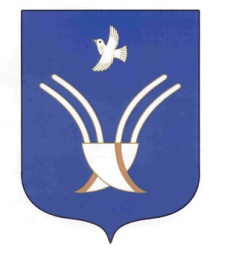 Совет сельского поселенияЮМАШЕВСКИЙ СЕЛЬСОВЕТмуниципального района Чекмагушевский район Республики Башкортостан